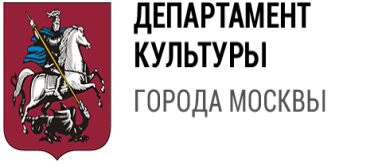 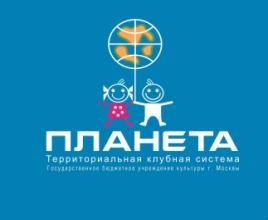 Государственное бюджетное учреждение культуры«Территориальная клубная система «Планета»Клуб «Резонанс»Открытый фотоконкурс.«Снежная сказка»ПОЛОЖЕНИЕЦели и задачи конкурса:Вовлечение участников конкурса в активную творческую деятельность, их социализация;Привлечение интереса к красоте и многообразию природы;Демонстрация творческих достижений детей и их родителей;Создание условий для самореализации каждого участника;Создание среды творческого общения, ситуации успеха.Организаторы конкурса: ГБУК г. Москвы «ТКС «Планета»,  Клуб «Резонанс», ГПБУ “Мосприрода”, газета “На западе Москвы. Очаково-Матвеевское”. Тема конкурса: Снежная сказкаУчастники конкурса: Все желающие от 10-ти лет. Конкурс проводится бесплатно. Условия участия в Конкурсе К участию в Конкурсе приглашаются все желающие, представившие свои работы в соответствии с условиями Конкурса. Авторы работ предоставляют Учредителю право на некоммерческое использование фотографий без предварительного уведомления автора и без выплаты какого-либо вознаграждения. Публичная демонстрация представленных на Конкурс работ осуществляется с обязательным упоминанием имени автора. В случае возникновения претензии со стороны лиц, фигурирующих на фотографиях, представленных участниками на Конкурс при публикации или экспонировании на выставке в рамках Конкурсных мероприятий этих фотографий, ответственность несут авторы фоторабот. Участие в Конкурсе означает согласие с условиями данного Положения.Этапы проведения конкурса:1)  01.02. - 25.02.2018  (включительно) - Прием заявок на фотоконкурс на электронную почту dk_rezonans@mail.ru с пометкой «Снежная сказка» в теме письма (Приложение 1)- Прием  фотографий на электронную почту dk_rezonans@mail.ru или по адресу ул. Веерная, дом 12, корп.1Время приема:  Понедельник-пятница с 10.00-19.00, Суббота, воскресенье – с 11.00 -18.00 (в выходные - по предварительному звонку по т.8(495)441-95-66) 2) 26.02-28.02.2018  -  Подведение итогов и заседание комиссии. Работа жюри.Все этапы Конкурса проходят в клубе «Резонанс» ГБУК г. Москвы "ТКС "Планета" (ул. Веерная, дом 12, корп.1)Требования к  конкурсным  работам:Каждый участник может представить до 5 работ.Конкурсные работы (фотографии) должны быть представлены в цифровом или  бумажном формате.Необходимо указать название, авторство, возраст в Формат конкурсной работы должен быть jpg, png или pdf.Конкурсные работы возвращаются их авторам после подведения итогов конкурса.Фотография должна отображать зимнее время года.Для фотографий, обработанных в графических редакторах, обязательно приложить необработанный оригинал.Подведение итогов и награждение победителей.     Жюри. Жюри формируют организаторы конкурса из компетентных лиц: сотрудники ГБУК г. Москвы ТКС «Планета», сотрудники клуба “Резонанс”, клуба “Гагаринец”, профессиональный фотограф из ГПБУ “Мосприрода” и фотограф-редактор из газеты “На западе Москвы. Очаково-Матвеевское”. Критерии оценки фотоконкурса: соответствие фотографии заявленной теме конкурса;общее восприятие;исполнительское мастерство;оригинальность идеи;техника и качество исполнения.Участники фотоконкурса оцениваются  по следующим возрастным категориям:от 10 до 15 летот 15 до 18 лет18+Награждение победителей:Победителям в каждой возрастной категории присваиваются звания лауреатов с вручением дипломов. Работы победителей будут размещены в районной газете “На западе Москвы. Очаково-Матвеевское”.Награждение победителей и участников состоится 28.02.2018 в 16.30  в   клубе «Резонанс» (ул. Веерная, дом 12, корп.1)12. Кураторы конкурса:Тигина Наталья Игоревна, заведующая клубом «Резонанс» Контактный  телефон:  8 (495) 441 -95-66;  E-mail: dk_rezonans@mail.ruВАЖНО: Организаторы имеют право производить фото-видеосъемку всех выступлений и представленных работ,  а затем использовать фото – видеоматериалы по собственному усмотрению: предоставление в СМИ, полиграфическая продукция и т.д. с указанием имени автора.ЗАЯВКА – АНКЕТАна участие в фотоконкурсе «Снежная сказка»Прошу зарегистрировать в качестве участника__________________________________________________________________________________________________________________________________________________________________________(Ф.И.О. участника, название коллектива, возраст)ФИО руководителя коллектива (педагога), подготовившего участника (при наличии)__________________________________________________________________________________________________________________________________________________________________________Контакты (телефоны, e-mail): __________________________________________________________________________________________________________________________________________________________________________Название работы или работ__________________________________________________________________________________________________________________________________________________________________________________________________________________________________________________________ПРИМЕЧАНИЕ: __________________________________________________________________________________________________________________________________________________________________________С условиями Конкурса ознакомлен(ы) и согласен(ы). Как автор(ы) безвозмездно предоставляю(ем) организатору конкурса и привлеченным им третьим лицам право размещения конкурсной работы в сети Интернет, опубликования ее в теле- и радиопередачах, размещения на наружных информационных носителях на территории Российской Федерации, а также публикаций в средствах массовой информации, в том числе посвященных Конкурсу,  в некоммерческих целях.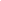 	В соответствии с Федеральным законом российской Федерации от 27 июля 2006года №152-ФЗ "О персональных данных" даю(ем) согласие ГБУК г. Москвы "ТКС "Планета" хранить, обрабатывать и использовать мои(наши) вышеперечисленные персональные данные для составления списков участников Конкурса, опубликования списков на сайте, создания и отправки наградных документов Конкурса, рассылки конкурсных материалов, использования в печатных презентационных/методических материалах Конкурса, предоставления в государственные органы власти, для расчета статистики участия в конкурсе, организации участия в выставках и социальных рекламных кампаниях.                           ________________________________(Подпись)Подпись__________________________                        Дата подачи заявки "___"____________2018г.